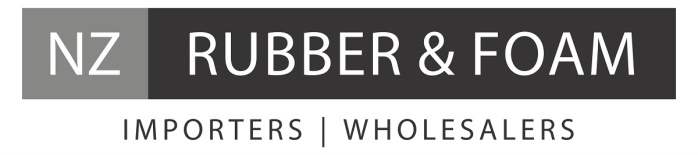 Natural Rubber IRHD40/45Excellent abrasion resistance Also known as Gum Rubber or Wear Rubber.Conveyor Skirting RubberColourBlack/Red/GreenHardness40 +/-5 ShoreATensile Strength18MPAElongation600%Temperature Range-20°C to 60°CSurfaceSmoothDensity1.05g/cm³